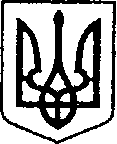            УКРАЇНА						ЧЕРНІГІВСЬКА ОБЛАСТЬ	ПроектН І Ж И Н С Ь К А    М І С Ь К А    Р А Д А72 сесія VII скликанняР І Ш Е Н Н Явід 29 квітня 2020 року		м. Ніжин	                            №26-72/2020Відповідно до статей 25, 26, 42, 59, 73 Закону України “Про місцеве самоврядування в Україні”, Земельного кодексу України, Податкового кодексу України, Закону України “Про оренду землі”, рішення Ніжинської міської ради від 08 липня 2015 року №6-69/2015 “Про затвердження місцевих податків” (із змінами), Регламентy Ніжинської міської ради Чернігівської області, затвердженого рішенням Ніжинської міської ради Чернігівської області від 24 листопада 2015 року №1-2/2015 (із змінами), розглянувши клопотання підприємств та організацій, заяви підприємців, технічні документації щодо відведення земельних ділянок, міська рада вирішила:1. Поновити договір оренди терміном на 05 березня 2021 року на земельну ділянку площею 0,0018 га за адресою: м. Ніжин, вул. Набережна, 1-Б кадастровий номер 7410400000:01:006:0002 фізичній особі-підприємцю Черновій Марині Віталіївні для будівництва та обслуговування будівель торгівлі (нежитлова будівля «павільйон»), що належить їй на праві власності  відповідно до договору купівлі-продажу №1457 від 15 жовтня 2013 року.1.1. Встановити орендну плату за земельну ділянку площею 0,0018 га за адресою: м. Ніжин, вул. Набережна, 1-Б  на рівні  дев’яти відсотків від нормативної грошової оцінки земельної ділянки за один рік.1.2. Фізичній особі-підприємцю Черновій Марині Віталіївні заключити додаткову угоду до  договору  оренди  земельної  ділянки  площею  0,0018 га за  адресою: м. Ніжин, вул. Набережна, 1-Б.1.3. Фізичній особі-підприємцю Черновій Марині Віталіївні у трьохмісячний термін зареєструвати додаткову угоду до договору оренди земельної ділянки площею 0,0018 га за адресою: м. Ніжин, вул. Набережна, 1-Б. При невиконанні підпункту 1.2. та 1.3. пункт 1. з відповідними підпунктами втрачає чинність.2. Відмовити громадянці Каплуновій Ользі Данилівні щодо внесення змін до пункту 3. рішення Ніжинської міської ради «Про поновлення договорів оренди земельних ділянок, надання, припинення права користування земельними ділянками, надання земельних ділянок суб’єктам господарювання фізичним особам» від 23 січня 2020 року №33-66/2020  в частині терміну поновлення договору оренди землі.3. Припинити фізичній особі-підприємцю Карпенко Віталію Олексійовичу право користування на умовах оренди земельною ділянкою площею 0,0010 га за адресою: м.Ніжин, вул. Обʹїжджа, 117-Ж, кадастровий номер 7410400000:04:022:0096 для будівництва та обслуговування будівель торгівлі (розміщення тимчасової споруди торгівельного призначення для здійснення підприємницької діяльності (кіоск)) відповідно до Договору оренди земельної ділянки від 25 вересня 2014 року  внесеного до Державного реєстру речових прав на нерухоме майно 03 лютого 2014 року номер запису про інше речове право: 4547174 у зв’язку зі зверненням орендаря.звиготовлення проекту землеустрою щодо відведення земельної ділянки для зміни цільового призначення земельної ділянки площею 0,0435 га за адресою: м.Ніжин, вул. Овдіївська, 2а кадастровий номер 7410400000:03:010:0055 для державного управління та місцевого самоврядування на земельну ділянку для будівництва та обслуговування будівель торгівлі, нежитлова будівля та земельна ділянка, що є його власністю відповідно до договору купівлі-продажу обʹєкта комунальної власності, що підлягає продажу на аукціоні, в тому числі разом із земельною ділянкою №135 від 01 березня 2017р. Термін дії дозволу – шість місяців.5. Відмовити (висловити заперечення) у поновленні договору оренди землі від «29» квітня 2014 року, внесеного до Державного реєстру речових прав на нерухоме майно 22 травня 2014 року номер запису про інше речове право: 5745308, укладеного з фізичною особою-підприємцем Бовкуном Олександром Михайловичем на підставі підпункту 1 ч. 1 ст. 31 (закінчення строку, на який було укладено договір оренди землі), ч. 6 ст. 33 Закону України «Про оренду землі», п. «36» договору оренди землі від «29» квітня 2014 року, №5745308.5.1. фізичній особі-підприємцю Бовкуну Олександру Михайловичу повернути Ніжинській міській раді земельну ділянку площею 0,0041 га за адресою: м. Ніжин, вул. Шевченка, 164 кадастровий номер 7410400000:04:024:0030 протягом 10 днів після припинення договору оренди землі за актом приймання передачі на підставі ст. 785 Цивільного кодексу України.5.2. Уповноважити міського голову підписати акт приймання-передачі земельної ділянки площею 0,0041 га за адресою: м. Ніжин, вул. Шевченка, 164 кадастровий номер 7410400000:04:024:0030.5.3. Повідомити фізичну особі-підприємця Бовкун Олександра Михайловича про право на першочергове розміщення тимчасових споруд на тому ж самому місці відповідно до Порядку здійснення роздрібної торгівлі через дрібнороздрібну торговельну мережу шляхом використання автомагазинів, автокафе, авторозвозок, автоцистерн та врегулювання питання розміщення тимчасових споруд торговельного, побутового, соціально-культурного чи іншого призначення, засобів пересувної дрібнороздрібної торговельної мережі для здійснення підприємницької діяльності та визначення обсягів пайової участі (внеску) замовників в утриманні об’єктів благоустрою м. Ніжина, затвердженого рішенням Ніжинської міської ради від 18.08.2015 року №17-70/2015.6. Надати у користування на умовах оренди терміном на 10 (десять) років громадянці Балаби Людмилі Валеріївні земельну ділянку площею 0,0632 га за адресою: м.Ніжин, вул. Пржевальського, 7/10 кадастровий номер 7410400000:03:023:0029, для будівництва та обслуговування будівель торгівлі, нежитлова будівля, що належить їй на праві власності відповідно до договору купівлі-продажу від 05 березня 2020р. №743.6.1. Встановити орендну плату за земельну ділянку площею 0,0632 га за адресою: м.Ніжин, вул. Пржевальського, 7/10 на рівні дев’яти відсотків від нормативної грошової оцінки земельної ділянки за один рік.6.2. Громадянці Балаби Людмилі Валеріївні заключити договір оренди земельної ділянки площею 0,0632 га за адресою: м.Ніжин, вул. Пржевальського, 7/10.6.3. Громадянці Балаби Людмилі Валеріївні у трьохмісячний термін зареєструвати договір оренди земельної ділянки площею 0,0632 га за адресою: м.Ніжин, вул. Пржевальського, 7/10. При невиконанні підпунктів 6.2. та 6.3. пункт 6. з відповідними підпунктами втрачають чинність.7. Надати у користування на умовах оренди терміном на 10 (десять) років громадянину Поторочі Володимиру Володимировичу та громадянці Кресан Вероніці Олександрівні  та громадянину Кресану Олександру Васильовичу земельну ділянку площею 0,0415 га за адресою: м.Ніжин, вул. Пржевальського, 7/4 кадастровий номер 7410400000:03:023:0030, для будівництва та обслуговування будівель торгівлі, нежитлова будівля, що належить їм на праві власності відповідно до договору купівлі-продажу від 04 березня 2020р. №726.7.1. Встановити орендну плату за земельну ділянку площею 0,0415 га за адресою: м.Ніжин, вул. Пржевальського, 7/4 на рівні дев’яти відсотків від нормативної грошової оцінки земельної ділянки за один рік.7.2. Громадянину Поторочі Володимиру Володимировичу та громадянці Кресан Вероніці Олександрівні  та громадянину Кресану Олександру Васильовичу заключити договір оренди земельної ділянки площею 0,0415 га за адресою: м.Ніжин, вул. Пржевальського, 7/4.7.3. Громадянину Поторочі Володимиру Володимировичу та громадянці Кресан Вероніці Олександрівні  та громадянину Кресану Олександру Васильовичу у трьохмісячний термін зареєструвати договір оренди земельної ділянки площею 0,0415 га за адресою: м.Ніжин, вул. Пржевальського, 7/4. При невиконанні підпунктів 7.2. та 7.3. пункт 7. з відповідними підпунктами втрачають чинність.8. Надати у користування на умовах оренди терміном на 10 (десять) років громадянину Постолу Віктору Григоровичу та громадянці Марченко Вікторії Володимирівні земельну ділянку площею 0,0531 га за адресою: м.Ніжин, вул. Пржевальського, 7/9 кадастровий номер 7410400000:03:023:0031, для будівництва та обслуговування будівель торгівлі, нежитлова будівля, що належить їм на праві власності відповідно до договору купівлі-продажу від 06 березня 2020р. №780.8.1. Встановити орендну плату за земельну ділянку площею 0,0531 га за адресою: м.Ніжин, вул. Пржевальського, 7/9 на рівні дев’яти відсотків від нормативної грошової оцінки земельної ділянки за один рік.8.2. Громадянину Постолу Віктору Григоровичу та громадянці Марченко Вікторії Володимирівні заключити договір оренди земельної ділянки площею 0,0531 га за адресою: м.Ніжин, вул. Пржевальського, 7/9.8.3. Громадянину Постолу Віктору Григоровичу та громадянці Марченко Вікторії Володимирівні у трьохмісячний термін зареєструвати договір оренди земельної ділянки площею 0,0531 га за адресою: м.Ніжин, вул. Пржевальського, 7/9. При невиконанні підпунктів 8.2. та 8.3. пункт 8. з відповідними підпунктами втрачають чинність.9. Надати у користування на умовах оренди терміном на 10 (десять) років громадянину Постолу Віктору Григоровичу та громадянці Марченко Вікторії Володимирівні земельну ділянку площею 0,0490 га за адресою: м.Ніжин, вул. Пржевальського, 7/8 кадастровий номер 7410400000:03:023:0032, для будівництва та обслуговування будівель торгівлі, нежитлова будівля, що належить їм на праві власності відповідно до договору купівлі-продажу від 06 березня 2020р. №784.9.1. Встановити орендну плату за земельну ділянку площею 0,0490 га за адресою: м.Ніжин, вул. Пржевальського, 7/8 на рівні дев’яти відсотків від нормативної грошової оцінки земельної ділянки за один рік.9.2. Громадянину Постолу Віктору Григоровичу та громадянці Марченко Вікторії Володимирівні заключити договір оренди земельної ділянки площею 0,0490 га за адресою: м.Ніжин, вул. Пржевальського, 7/8.9.3. Громадянину Постолу Віктору Григоровичу та громадянці Марченко Вікторії Володимирівні у трьохмісячний термін зареєструвати договір оренди земельної ділянки площею 0,0490 га за адресою: м.Ніжин, вул. Пржевальського, 7/8. При невиконанні підпунктів 9.2. та 9.3. пункт 9. з відповідними підпунктами втрачають чинність.Пункт 10. Про надання згоди фізичній особі-підприємцю Бутко Аллі Володимирівні на виготовлення технічної документації із землеустрою щодо встановлення (відновлення) меж земельної ділянки в натурі (на місцевості) площею 0,0147 га за адресою: м.Ніжин, набережна Воробʹївська, 2 для будівництва та обслуговування будівель торгівлі, земельна ділянка перебуває у постійному користуванні у Бутко Алли Володимирівні відповідно до державного акту на право постійного користування  від 19 листопада 1998 року №255 знято з порядку денного відповідно до ч.2 ст.29 Регламентy Ніжинської міської ради Чернігівської області VII скликання.Пункт 11. Про надання згоди громадянину Галич Василю Михайловичу та громадянину Хнипелю Андрію Михайловичу Хнипелю Юрію Михайловичу на виготовлення технічної документації із землеустрою щодо встановлення (відновлення) меж земельної ділянки в натурі (на місцевості) площею 0,2626 га за адресою: м.Ніжин, вул. Гайдамацька, 19  для промислового використання знято з порядку денного відповідно до ч.2 ст.29 Регламентy Ніжинської міської ради Чернігівської області VII скликання.12. Начальнику управління комунального майна та земельних відносин Ніжинської міської ради Онокало І.А. забезпечити оприлюднення даного рішення на сайті протягом п`яти робочих днів після його прийняття.13. Організацію виконання даного рішення покласти на першого заступника міського голови з питань діяльності виконавчих органів ради Олійника Г.М. та управління комунального майна та земельних відносин Ніжинської міської ради.14. Контроль за виконанням даного рішення покласти на постійну комісію міської ради з питань земельних відносин, будівництва, архітектури, інвестиційного розвитку міста та децентралізації.Міський голова	    					 	  	   А.В.ЛінникВізують: Секретар міської ради								В.В. Салогуб Перший заступник міського голови  з питань діяльності виконавчих органів ради 			Г.М. ОлійникНачальник управління комунального майна та земельних відносин	Ніжинської міської ради							І.А.ОнокалоНачальник відділу містобудуваннята архітектури-головний архітектор			В.Б. МироненкоПостійна комісія міської ради з питань земельних відносин, будівництва,архітектури, інвестиційного розвитку					______________міста та децентралізаціїПостійна комісія міської ради зпитань регламенту, депутатської діяльності та етикизаконності, правопорядку, антикорупційної політики,свободи слова та зв’язків з громадкістю					О.В. ЩербакНачальник управління культури і туризмуНіжинської міської ради							Т.Ф. БассакНачальник відділу юридично-кадровогозабезпечення									В.О. ЛегаПро поновлення договорів оренди земельних ділянок, внесення змін, надання дозволів на виготовлення технічної документації, припинення права користування земельними ділянками, надання земельних ділянок суб’єктам господарювання фізичним особам